Supplemental InformationChitin, chitin oligosaccharide and chitin disaccharide metabolism of Escherichia coli revisited: reassignment of the roles of ChiA, ChbR, ChbF and ChbGAxel Waltera, Simon Friza, and Christoph Mayera* aMicrobiology/Glycobiology, Interfaculty Institute of Microbiology and Infection Medicine, 
University of Tübingen, Germany Short title: chitin metabolism of E. coli  Supplemental Materials: 2 Tables, 1 FigureSupplemental TablesTable S1. Strains, plasmids and primers used in the studyTable S2. Exact monoisotopic masses of chitin, chitosan and PGN metabolitesOverview of chitin, chitosan and PGN metabolites and their exact neutral masses and masses with proton adducts in positive ionization mode.Supplemental Figures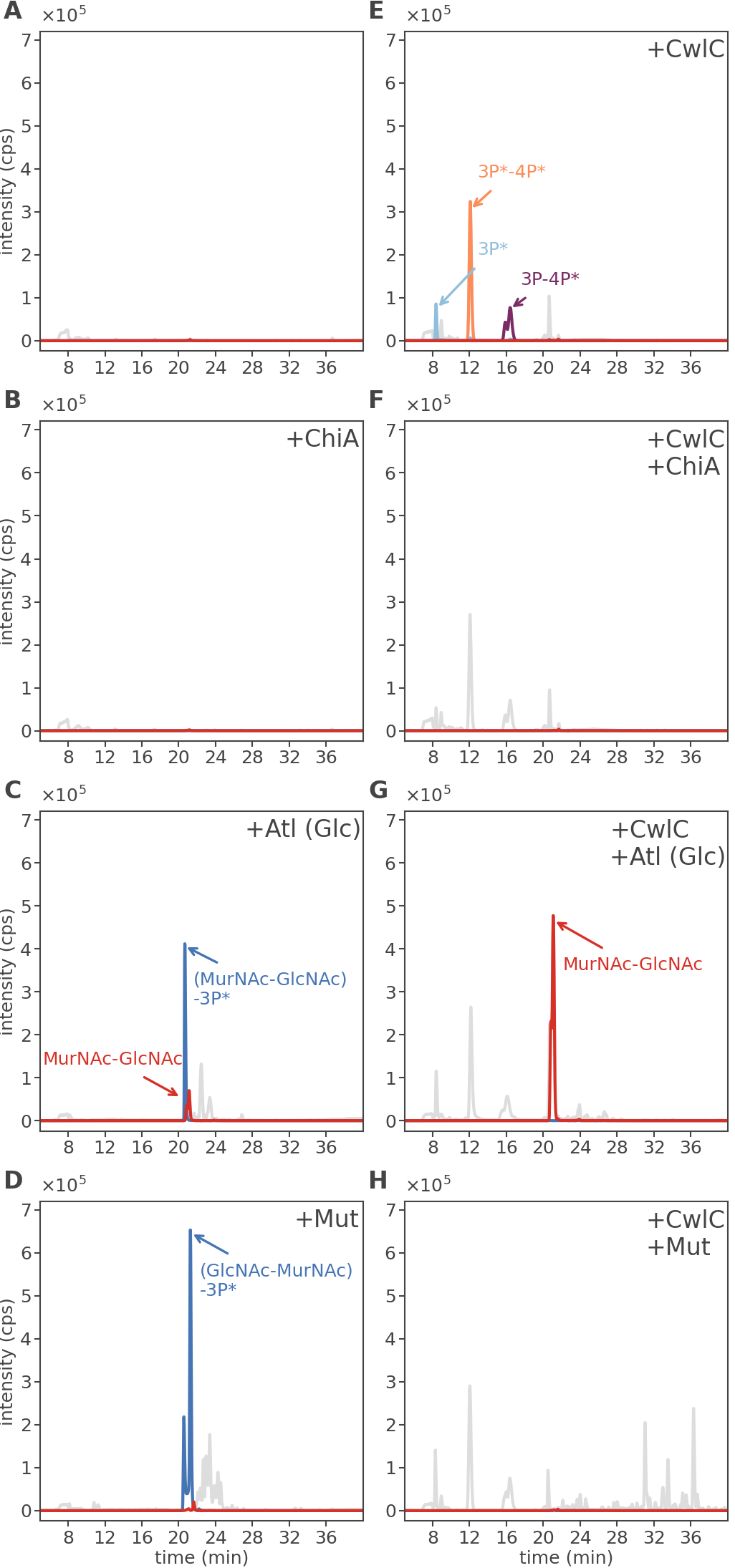 Fig. S1. ChiA does not cleave B. subtilis peptidoglycan. Intact peptidoglycan, derived from B. subtilis (left panels), and denuded peptidoglycan (right panels), i.e. treated with the amidase CwlC to remove the peptide stems, were incubated with ChiA, the endo-glucosaminidase Atl (Glc) of S. aureus or Mutanolysin. The formation of reaction products was analyzed by LC-MS. (A) Uncleaved B. subtilis peptidoglycan (control). (B) Incubation of B. subtilis peptidoglycan with ChiA (+ChiA), which does not release any soluble products. (C) Incubation of B. subtilis peptidoglycan with Atl (Glc) (-Atl (Glc)) releases large amounts of (MurNAc-GlcNAc)-tripeptide (amidated) (M+H)+ m/z = 868.3701 (MurNAc-GlcNAc-3P*; blue) and to a lesser extent MurNAc-GlcNAc (M+H)+ m/z = 497.1902 (red). (D) Mutanolysin (+Mut) exclusively releases (GlcNAc-MurNAc)-3P* (M+H)+ m/z = 868.3675 (blue). (E) CwlC (+CwlC) removes amidated tri- (M+H)+ m/z = 390.1978 (3P*, light blue), tri-tetra (M+H)+ m/z = 833.3943 (3P-4P*, purple) and double amidated tri-tetra peptides (M+H)+ m/z = 832.4122 (3P*-4P*, orange) from B. subtilis peptidoglycan. (F) From (E) ChiA (+CwlC+ChiA) is unable to cleave denuded peptidoglycan. (G) From (E), Atl (Glc) (+CwlC+Atl (Glc)) is able to release large amounts of MurNAc-GlcNAc (M+H)+ m/z = 497.1954 (red). Intriguing, no MurNAc-GlcNAc-4P could be detected, indicating the complete removal of the stem peptides from the peptidoglycan by CwlC. (H) From (E), Mutanolysin (+CwlC+Mut), on the other hand, does not release disaccharides from the glycan chain, which indicates that this enzyme is not able to cleave denuded peptidoglycan. Shown are the base peak chromatogram (BPC) mass range (M+H)+ m/z = 200 – 2000 (gray) and the extracted ion chromatograms (EIC) based on the exact masses of displayed compounds (Table S2).ReferencesHanahan D. Studies on transformation of Escherichia coli with plasmids. J Mol Biol. 1983 Jun 5;166(4):557-80.Litzinger S, Duckworth A, Nitzsche K, Risinger C, Wittmann V, Mayer C. Muropeptide rescue in Bacillus subtilis involves sequential hydrolysis by β-N-acetylglucosaminidase and N-acetylmuramyl-L-alanine amidase. J Bacteriol. 2010a Jun;192(12):3132-43.Litzinger S, Fischer S, Polzer P, Diederichs K, Welte W, Mayer C. Structural and kinetic analysis of Bacillus subtilis N-acetylglucosaminidase reveals a unique Asp-His dyad mechanism. J Biol Chem. 2010b Nov 12;285(46):35675-3584.Müller M, Calvert M, Hottmann I, Kluj RM, Teufel T, Balbuchta K, et al. Exo-β-N-acetylmuramidase NamZ of Bacillus subtilis is the founding member of a family of exo-lytic peptidoglycan hexosaminidases. bioRxiv 2021:2021.01.10.425899.StrainCharacteristics References E. coliK12, Strain BW25113“wild-type” (wt)Δ(araD-araB)567, ΔlacZ4787(::rrnB-3); λ-, rph-1, Δ(rhaD-rhaB)568, hsdR514Yale Genetic Stock CenterJW1723-1
ΔchbF::kanF-, Δ(araD-araB)567, ΔlacZ4787(::rrnB-3), λ-, ΔchbF733::kan, rph-1, Δ(rhaD-rhaB)568, hsdR514Yale Coli Genetic Stock CenterJW1722-2ΔchbG::kanF-, Δ(araD-araB)567, ΔlacZ4787(::rrnB-3), λ-, ΔchbG733::kan, rph-1, Δ(rhaD-rhaB)568, hsdR514Yale Coli Genetic Stock CenterDH5αSupE44 hsdR17 recA1 endA1 gyrA96 thi-1 relA1[Hanahan, 1983]BL21 (DE3)fhuA2 [lon] ompT gal (λ DE3) [dcm] ΔhsdS λDE3 = λ sBamHIo ΔEcoRI-B int::(lacI::PlacUV5::T7 gene1) i21 Δnin5New England BiolabsBL21(DE3) pET28a-ChbFfhuA2 [lon] ompT gal (λ DE3) [dcm] ΔhsdS λDE3 = λ sBamHIo ΔEcoRI-B int::(lacI::PlacUV5::T7 gene1) i21 Δnin5, pET28a-ChbFthis workBL21(DE3) pET22b-ChiAfhuA2 [lon] ompT gal (λ DE3) [dcm] ΔhsdS λDE3 = λ sBamHIo ΔEcoRI-B int::(lacI::PlacUV5::T7 gene1) i21 Δnin5, pET22b-ChiAthis workBL21(DE3) pET28a-CsnfhuA2 [lon] ompT gal (λ DE3) [dcm] ΔhsdS λDE3 = λ sBamHIo ΔEcoRI-B int::(lacI::PlacUV5::T7 gene1) i21 Δnin5, pET28a-Csnthis workΔchbG::kan
pQE32-ChbBCAF-, Δ(araD-araB)567, ΔlacZ4787(::rrnB-3), λ-, ΔchbG733::kan, rph-1, Δ(rhaD-rhaB)568, hsdR514,pQE32-chbBCAthis workBL21(DE3) pET28a-CwlCfhuA2 [lon] ompT gal (λ DE3) [dcm] ΔhsdS λDE3 = λ sBamHIo ΔEcoRI-B int::(lacI::PlacUV5::T7 gene1)i21 Δnin5, pET28a-CwlC[Müller et al., 2021]BL21(DE3) pET16b-NagZfhuA2 [lon] ompT gal (λ DE3) [dcm] ΔhsdS λDE3 = λ sBamHIo ΔEcoRI-B int::(lacI::PlacUV5::T7 gene1) i21 Δnin5, pET16b-NagZ[Litzinger et al., 2010a;Litzinger et al., 2010b]BL21(DE3) 
pET28a-Atl(Glc)fhuA2 [lon] ompT gal (λ DE3) [dcm] ΔhsdS λDE3 = λ sBamHIo ΔEcoRI-B int::(lacI::PlacUV5::T7 gene1) i21 Δnin5, pET28a-Atl(Glc)[Müller et al., 2021]B. subtilisstrain 168
(wild-type)trpC2; genome sequenced B. subtilis type strainBacillus Genetic 
Stock CenterplasmidpET28a(+)KanR, T7 promoter, ori pBR322, lacI, 
C/N-terminal His6-tagNovagenpET22b(+)AmpR, T7 promotor,  lacI,  C-terminal His6-tagNovagenpQE32AmpR, T5 promoter/lac operator, N-terminal His6-tagQiagenpET28a-ChbFKanR, T7 promoter, ori, pBR322, lacI, adds C-terminal His6-tag to chbFthis workpET22b(+)-ChiAAmpR, T7 promotor,  lacI,  adds C-terminal His6-tag to chiAthis workpET28a-CsnKanR, T7 promoter, ori, pBR322, lacI, adds C-terminal His6-tag to csnthis workpET28a-CwlCKanR, T7 promoter, ori, pBR322, lacI, adds C-terminal His6-tag to cwlC[Müller et al., 2021]pET16b-NagZAmpR, T7 promotor,  lacI, 
adds N-terminal His10-tag to nagZ[Litzinger et al., 2010a;Litzinger et al., 2010b]pET28a-Atl(Glc)KanR, T7 promoter, ori, pBR322, lacI, adds C-terminal His6-tag to atl(glc)[Müller et al., 2021]pQE32-ChbBCAAmpR, T5 promoter/lac operator,  
chbBCA without N-terminal His6-tagthis workprimerpET28a-chbF-NcoI-forCACCATGGGAAGCCAGAAATTAAAAGTCGTthis workpET28a-chbF-XhoI-revCACTCGAGATGTGCTTTTTTAAGCTCTGthis workpET22b-chiA-NdeI-forGGCCCCCATATGAAATTAAATATATTTACTAAATCthis workpET22b-chiA-HindIII-revCCAAGCTTTTGCTTAGTAAACGGCGCGAthis workpET28a-csn-NcoI-forCCACCATGGGAGCGGGACTGAATAAAGATCAthis workpET28a-csn-XhoI-revCCACTCGAGTTTGATTACAAAATTACCGTthis workpQE32-chBCA-GA-forCAGAATTCATTAAAGAGGAGAAATTAACTATGGAAAAGAAACACATTTATCTGTTTTGTthis workpQE32-chBCA-GA-revTCTATCAACAGGAGTCCAAGCTCAGCTAATTATGCCTTCAGTTTTTCATGAAGCthis workpET28a-cwlC-NcoI-forGCTCCATGGCGGTTAAAATTTTTATTGATCCTGGACAT[Müller et al., 2021]pET28a-cwlC-XhoI-revGCTAGCTCGAGTGATTCTAGGATCACAATAGC[Müller et al., 2021]pET16b-nagZ-NdeI-forAAAACCATGGGCCATATGTTTTTCGGGGCCAGACAGAC[Litzinger et al., 2010a;Litzinger et al., 2010b]pET16b-nagZ-XhoI-revTTTTCTCGAGTTAAAGCGGTCTTCCCGTTTTG[Litzinger et al., 2010a;Litzinger et al., 2010b]pET28a-atl(glc)-NcoI-forCAGCTCCATGGCTTATACTGTTACTAAACCAC[Müller et al., 2021]pET28a-atl(glc)-XhoI-revGCGCCTCGAGTTTATATTGTGGGATGTCGAAG[Müller et al., 2021]NameFormulaexact monoisotopic mass [M]exact monisotopic mass of the proton adduct [M+H]+chitobiose 
(GlcN-GlcN)C12H24N2O9340.1482341.1555chitotriose
(GlcN-GlcN-GlcN)C18H35N3O13501.2170502.2243chitotetraose
(GlcN-GlcN-GlcN-GlcN)C24H46N4O17662.2858663.2931diacetyl-chitobiose
(GlcNAc-GlcNAc)C16H28N2O11424.1693425.1766triacetyl-chitotriose
(GlcNAc-GlcNAc-GlcNAc)C24H41N3O16627.2487628.2560monoacetyl-chitotriose
(GlcN-GlcNAc-GlcN)C20H37N3O14543.2276544.2348MurNAc-GlcNAcC19H32N2O13496.1904497.1977(MurNAc-GlcNAc)-4PC37H61N7O21939.3921940.3993(GlcNAc-MurNAc)-3P*
(MurNAc-GlcNAc)-3P*C34H57N7O19867.3709868.37823P*
tri-peptide (1x  amidation)C15H27N5O7389.1910390.19833P
tri-peptideC15H26N4O8390.1751391.18234Ptetra-peptideC18H31N5O9461.2122462.21953P-4Ptri-tetra-peptideC33H55N9O16833.3767834.38404P-4Ptetra-tetra-peptideC36H60N10O17904.4138905.42113P*-4P*tri-tetra-peptide (2x amidations)C33H57N11O14831.4086832.41593P-4P*tri-tetra-peptide (1x amidation)C33H56N10O15832.3927833.3999